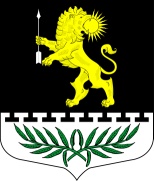   ЛЕНИНГРАДСКАЯ ОБЛАСТЬЛУЖСКИЙ МУНИЦИПАЛЬНЫЙ РАЙОНАДМИНИСТРАЦИЯ СЕРЕБРЯНСКОГО СЕЛЬСКОГО ПОСЕЛЕНИЯРАСПОРЯЖЕНИЕОт 04.02.2022 г.         № 6 О внесении изменений в Распоряжение № 9 от 22.03.2007 г. «О создании   аварийно-спасательных служб (формирований)»        В соответствии с требованиями Федеральных законов от 06 октября 2003 года № 131 «Об общих принципах организации местного самоуправления в Российской Федерации», от 21 декабря 1994 года № 68-ФЗ «О защите населения и территорий от чрезвычайных ситуаций природного и техногенного характера», в целях координации действий по организации и проведению мероприятий  предупреждения и ликвидации последствий чрезвычайных ситуаций природного и техногенного характера на территории муниципального образования Серебрянское сельское поселение,Внести изменения в приложение 2  Распоряжения № 9 от 22.03.2007 г. «О создании   аварийно-спасательных служб (формирований)» и изложить в новой редакции (приложение 1).Внести изменения в приложение 3  Распоряжения № 9 от 22.03.2007 г. «О создании   аварийно-спасательных служб (формирований)» и изложить в новой редакции (приложение 2).Контроль за выполнением настоящего постановления возложить на заместителя председателя  комиссии по чрезвычайным  ситуациям и пожарной безопасности            Стриженкова С. В.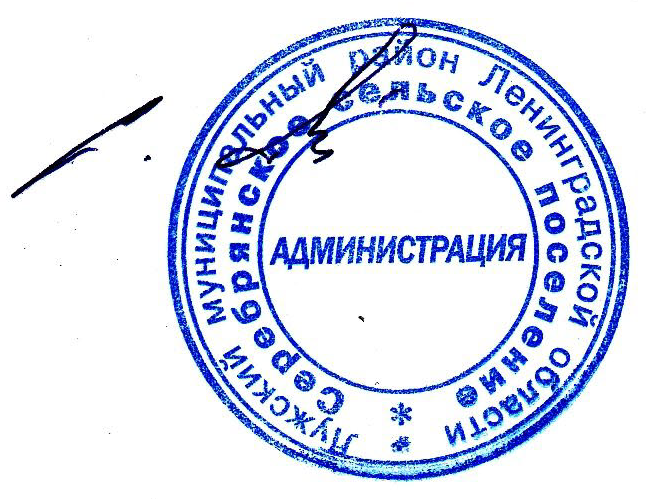 Глава администрацииСеребрянского сельского поселения                                        Приложение 1П Е Р Е Ч Е Н Ьорганизаций и предприятий  Серебрянского сельского поселения, создающих нештатные  аварийно-спасательные  формированияПримечание: назначение и численность создаваемых нештатных аварийно-спасательных формирований могут быть изменены при  условии изменения организационно-штатной структуры или перепрофилирования выпускаемой продукции (назначения) предприятий и организаций.                                                                            Приложение  2ПЕРЕЧЕНЬ ИМУЩЕСТВА И ТЕХНИЧЕСКИХ СРЕДСТВнештатного аварийно-спасательного формирования, привлекаемого для ликвидации чрезвычайных ситуаций на территории Серебрянского сельского поселения№п/пНаименование организацийи предприятийНаименование и численность, создаваемых гражданских организаций гражданской обороны1231.Администрация Серебрянского сельского поселенияЗвено связи                                            -  7 чел.Сводная группа                                     - 44 чел.Разведывательная группа                      -  4 чел.Группа ООП                                            - 6 чел.2.Серебрянская амбулаторияСанитарный пост                                    - 4 чел. 3.МОУ «Серебрянская средняяшкола»Пост РХН                                                - 3 чел.Звено по обслуживанию укрытий        - 4 чел.Группа ООП                                            - 6 чел.Спасательная группа                              - 6 чел.4.ООО «Земляки» Звено ветеринарной разведки              - 4 чел. Звено фитопатологической разведки  - 4 чел. Аварийно-техническая команда            -18 чел.Разведывательная группа                      -  4 чел.Спасательная группа                              -16 чел.5.ООО «Районная управляющая компания»Аварийно-техническая команда            - 4 чел.Спасательная группа                              - 6 чел.6.ГУП  «Леноблводоканал»Аварийно-техническая команда            - 4 чел.Противопожарное звено                        - 3 чел.7. ООО «ТК Северная»Аварийно-техническая команда            - 4 чел.Противопожарное звено                        - 3 чел.8.Детский сад № 25Группа ООП                                            - 4 чел.Спасательная группа                              - 6 чел.Наименование материально-технических средствЕдиница измерен.Коли-чествоНаименованиеорганизации НАСФ1.Транспортные средстваАварийно-спасательный автомобиль  УАЗГрузовой автомобиль ГАЗТрактор МТЗЭкскаватор МТЗТрактор МТЗшт.шт.шт.шт.шт.11111ООО «Земляки»ООО «Земляки»ООО «ТК Северная»2.ПлавсредстваНадувная резиновая лодка (2-х местная)Жилет спасательный (пояс спасательный)шт.шт12Администрацияпоселения3.Средства связиМобильный телефонЭлектромегафонкомп.шт.     21Администрацияпоселения4.Вычислительная техника, оргтехникаКалькуляторНоутбук, принтерФотоаппаратшт.шт.шт.211Администрацияпоселения5.Спасательное электро-, пневмо-, гидро-, газорезательное оборудованиеЭлектродрельЭлектроножницы /диск отрезнойЭлектроперфораторБензопила с набором цепейУдлинитель электрический (30-50м)Набор столярного инструментаЛопата совковаяТопорПила поперечная двуручнаяФонарь карманныйшт.шт.шт.комп.шт.шт.шт.шт.шт.шт.1111115324ООО «Районная управляющая компания»Набор слесарного инструментаЛента оградительнаяСварочный агрегат колесныйФонарь карманныйФонарь электрический, аккумуляторный групповойшт.мштшт.шт.450142ГУП  «Леноблводоканал»Набор слесарного инструментаФонарь карманныйФонарь электрический, аккумуляторный групповойГазорезательное оборудованиешт.шт.комп.комп.1421ООО «ТК Северная»6.Средства жизнеобеспеченияПалатка 6-местнаяКоврики теплоизолирующие/ матыМешок спальныйшт.шт.шт.155МОУ «Серебрянскаясредняя школа»7.Устройства для приготовления пищиПечь переносная  газоваяБаллон газовыйПримус Термос солдатский ранцевый 10 л.Котелок, фляга армейские, котелок комбинированныйНабор ведер Емкости для приготовления пищи (набор)шт.шт.шт.шт.компл.компл.компл.1221511Детский сад№ 258.Медицинские средства и оборудованиеМедицинская укладка (коллективная)Носилки складные медицинскиеНосилки ковшовыеНосилки "щит" с комплектом ремнейшт.шт.шт.шт.1211Серебрянская амбулатория